 The 27th TSRT, 6th SEARC & 7th ARTAmbassador Sukhumvit, Bangkok24-26 April 2019--------------------------------------------------------------------------------------Paper Presentation/RT-Innovation FormTitle........................................................................................................................................................................Author.....................................................................................................................................................................Co Author(s).........................................................................................................................................................Contact Address …………………………………………………………………………………………………E-mail……………………………………………..………………………………………………………………Presentation Types      Oral	   Poster	 Oral/PosterPlease send abstract before January 10,2017 to napapong.pon@mahidol.ac.thPoster size is 80 x 120 cmEmail to: numultra@hotmail.com	สมาคมรังสีเทคนิคแห่งประเทศไทย   ภาควิชารังสีเทคนิค  คณะเทคนิคการแพทย์	โรงพยาบาลศิริราช  กรุงเทพฯ  10700    โทร. 02-419-7173 โทรสาร 02-246-0052 ต่อ3721   http://www.tsrt.or.th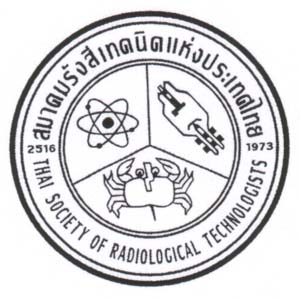 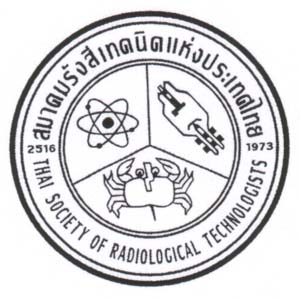 THAI SOCIETY OF RADIOLOGICAL TECHNOLOGISTSDEPARTMENT OF RADIOLOGICAL TECHNOLOGYFACULTY OF MEDICAL TECHNOLOGYSIRIRAJ HOSPITAL, BANGKOK 10700, THAILANDwww.tsrt.or.th